VLADA REPUBLIKE HRVATSKEZagreb, 10. travnja 2024.Banski dvori | Trg Sv. Marka 2  | 10000 Zagreb | tel. 01 4569 222 | vlada.gov.hr										    PRIJEDLOGNa temelju članka 31. stavka 3. Zakona o Vladi Republike Hrvatske („Narodne novine“, br. 150/11., 119/14., 93/16., 116/18. i 80/22.), a u vezi s člankom 46. Zakona o osobama nestalim u Domovinskom ratu („Narodne novine“, broj 70/19.), Vlada Republike Hrvatske je na sjednici održanoj _____________ 2024. donijela Z A K L J U Č A K Prihvaća se Izvješće o provedbi Zakona o osobama nestalim u Domovinskom ratu za 2023. godinu, u tekstu koji je Vladi Republike Hrvatske dostavilo Ministarstvo hrvatskih branitelja aktom, KLASA: 030-02/24-01/37, URBROJ: 522-05/1-24-15, od 29. ožujka 2024.KLASA:URBROJ: Zagreb, PREDSJEDNIK mr. sc. Andrej PlenkovićOBRAZLOŽENJEZakonom o osobama nestalim u Domovinskom ratu („Narodne novine“, broj 70/19.), u daljnjem tekstu: Zakon), određeno je da Ministarstvo hrvatskih branitelja (u daljnjem tekstu: Ministarstvo), sukladno članku 46. Zakona, podnosi Vladi Republike Hrvatske godišnje izvješće o provedbi Zakona.  Radi višeg stupnja zaštite prava obitelji da znaju sudbinu svojih nestalih članova, stvaranja djelotvornog okvira rada te jasnog i jednoznačnoga određenja nadležnosti u traženju nestalih osoba, 2019. godine donesen je Zakon o osobama nestalim u Domovinskom ratu, koji je stupio na snagu 1. kolovoza 2019. godine. Sukladno Zakonu, Ministarstvo je, u izvještajnom razdoblju, samostalno i u suradnji s drugim nadležnim tijelima, ustanovama i organizacijama, poduzelo sve aktivnosti radi pronalaska nestalih i smrtno stradalih osoba u Domovinskom ratu za koje nije poznato mjesto ukopa. Prikupljena su saznanja o 49 mogućih mjesta prikrivenih masovnih i pojedinačnih grobnica, a temeljem prikupljenih saznanja, provedeno je cjelovito terensko istraživanje 28 indiciranih lokacija (pretraženo je 23.289 m2). Pronađena je masovna grobnica na području Vukovarsko-srijemske županije iz koje su ekshumirani posmrtni ostaci 11 osoba. Nadalje, završno su identificirani posmrtni ostaci 13 osoba, provodi se sustavna revizija prethodno ekshumiranih neidentificiranih posmrtnih ostataka i njihova ponovna obrada primjenom najsuvremenije metodologije te je organizirana je pogrebna skrb za 24 identificirane osobe.Nastavljeni su napori u području unaprjeđenja bilateralne suradnje, no ključnom preprekom pronalasku nestalih osoba i dalje ostaje izostanak suradnje od strane nadležnih tijela Republike Srbije. Također, nastavljena je suradnja s međunarodnim organizacijama koje se u svom djelokrugu bave pitanjem nestalih osoba.  Uz aktivnosti izravno usmjerene na rješavanje slučajeva nestalih osoba, nastavljena su i ulaganja radi daljnjeg unaprjeđenja metodologije rada, kako u području terenskih istraživanja tako i obrade i identifikacije posmrtnih ostataka. Posebna pozornost posvećena je odnosu s obiteljima nestalih i smrtno stradalih osoba u Domovinskom ratu za koje nije poznato mjesto ukopa. U izvještajnom razdoblju nastavljena je iznimna suradnja i partnerski odnos s udrugama koje okupljaju obitelji nestalih osoba, osobito sa Savezom udruga obitelji zatočenih i nestalih hrvatskih branitelja i Zajednicom udruga civilnih stradalnika Domovinskoga rata Hrvatske.Za provedbu aktivnosti terenskih istraživanja i ekshumacije, obrade i identifikacije posmrtnih ostataka te pogrebne skrbi o identificiranim žrtvama, utrošena sredstva u iznosu od 923.830,72 eura, osigurana Državnim proračunom za 2023. godinu.     Predlagatelj:  Ministarstvo hrvatskih braniteljaPredmet:     Izvješće o provedbi Zakona o osobama nestalim u Domovinskom ratu za 2023. godinu 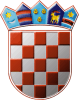 